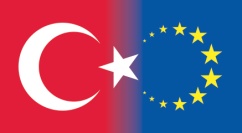 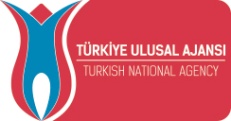 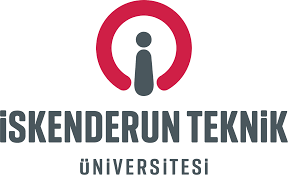 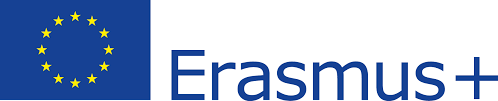 ERASMUS+ GENÇLİK PROGRAMI/ TANITIM TOPLANTISI VE PROJE YAZMA EĞİTİMİ(İSKENDERUN TEKNİK ÜNİVERSİTESİ) TASLAK PROGRAM (18.12.2018 Salı Günü –Barbaros Hayrettin Konferans Salonu “Mavi Salon”)12:30-13:30	Erasmus+ Genel Tanıtım ToplantısıTASLAK PROGRAM (19.12.2018 Çarşamba Günü - Mühendislik ve Doğa Bilimleri Fakültesi Konferans Salonu “Kırmızı Salon”)10:00-11:00 	Erasmus+ gençlik projeleri genel sunumu, Sorun analizi, hedef analizi, paydaş (ortak) analizi ve gerekçe (projenin tanımı)11:00-11:15	Ara11:15-12:30	Faaliyet planı hazırlanması, faaliyetlerin tanımı12:30-13:30	Öğlen yemeği arası13:30- 15:30 	Öğrenme çıktıları, etki (katılımcılar, kurumlar ve diğer hedef gruplar, bölgesel, ulusal, ulus ötesi), etki (katılımcılar, kurumlar ve diğer hedef gruplar, bölgesel, ulusal, ulus ötesi), yaygınlaştırma15:30-15:45	Ara15:45-16:15	Proje sunumları ve tartışma 